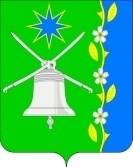 АДМИНИСТРАЦИЯ НОВОБЕЙСУГСКОГО СЕЛЬСКОГОПОСЕЛЕНИЯ ВЫСЕЛКОВСКОГО РАЙОНАПОСТАНОВЛЕНИЕот 22.06.2022.                                                                         № 46станица НовобейсугскаяО закладке новых похозяйственных книг учета личных подсобных хозяйств на 2022-2027 годыв администрации  Новобейсугского сельского поселенияВыселковского района В соответствии с частью 2 статьи 1, статьей 8 Федерального закона от 07 июля 2003 года №112-ФЗ «О личном подсобном хозяйстве»,  Приказом Министерства сельского хозяйства Российской Федерации от 11 октября 2010 года  №345 «Об утверждении и порядка ведения похозяйственных книг органами местного самоуправления поселения и органами местного самоуправления городских округов», в целях учета личных подсобных хозяйств на территории Новобейсугского сельского поселения Выселковского района, а также в связи с истечением срока действия книг и других документов похозяйственного учета п о с т а н о в л я ю:1. Организовать на территории Новобейсугского сельского поселения Выселковского района закладку похозяйственных книг учета личных подсобных хозяйств, сроком на пять лет на 2022-2027 годы на бумажных носителях.2. Утвердить список книг похозяйственного учета для закладки в 2022 году и их объем согласно приложению 1.3. Утвердить Положение о порядке ведения похозяйственных книг в администрации Новобейсугского сельского поселения Выселковского района согласно приложению 2.4. Последующие четыре года, ежегодно, по состоянию на 01 июля, путем сплошного подворного обхода хозяйств и опроса членов хозяйств с 01 по 15 июля, осуществлять сбор сведений о хозяйстве, указанных в книгах, предоставляемых на добровольной основе.5. Ответственным за ведение похозяйственных книг в установленном порядке и их сохранность назначить начальника общего отдела администрации Новобейсугского сельского поселения Выселковского района В.В.Алексеенко.6. Общему отделу администрации Новобейсугского сельского поселения Выселковского района (Алексеенко):6.1 с 01 по 15 июля 2022 года организовать работу по закладке новых похозяйственных книг учета личных подсобных хозяйств в Новобейсугском сельском поселеии Выселковского района;6.2 подобрать необходимое число временных работников для проведения подворного сплошного обхода дворов, заполнение новых похозяйственных книг, провести с ними инструктаж и заключить договора на оказание возмездных услуг;6.3 обеспечить временными удостоверениями работников, участвующих в закладке  новых похозяйственных книг;7. Руководителю муниципального казенного учреждения «Централизованная бухгалтерия Новобейсугского сельского поселения»  Н.А.Пруцко обеспечить финансирование расходов на закладку похозяйственных книг в пределах бюджетных ассигнований предусмотренных в бюджете Новобейсугского сельского поселения Выселковского района на 2022 год.8. Контроль за выполнением настоящего постановления оставляю за собой.9. Настоящее постановление обнародовать и разместить на официальном сайте администрации Новобейсугского сельского поселения Выселковского района в сети Интернет.10. Постановление вступает в силу со дня его официального обнародования.Глава Новобейсугскогосельского поселенияВыселковского района                                                                     В.В.ВасиленкоЛИСТ СОГЛАСОВАНИЯпостановления администрации Новобейсугского сельскогопоселения Выселковского района от 22.06.2022г., № 46«О закладке новых похозяйственных книг учета личных подсобных хозяйств на 2022-2027 годыв администрации  Новобейсугского сельского поселенияВыселковского района»Проект подготовлен и внесен: Общим отделомадминистрации Новобейсугскогосельского поселенияВыселковского районаНачальник общего отдела                                                             В.В.Алексеенко«___»____________2022г.Проект согласован:Начальник отдела земельных и архитектурных отношенийадминистрации Новобейсугскогосельского поселенияВыселковского района                                                                    К.В.Потапкина«___»_____________2022г.Руководитель МКУ «ЦБ Новобейсугского сельского поселения»                                                                           Н.А.Пруцко«___»_____________2022г.ЗАЯВКАК ПОСТАНОВЛЕНИЮНаименование вопроса: «О закладке новых похозяйственных книг учета личных подсобных хозяйств на 2022-2027 годы в администрации  Новобейсугского сельского поселения Выселковского района»Проект внесен общим отделом администрации Новобейсугского сельского поселения Выселковского района, начальник общего отдела, В.В.Алексеенко 
Постановление разослать:Администрация Новобейсугского сельского поселения Выселковского района –– В.В. Алексеенко начальнику общего отдела;МКУ «ЦБ Новобейсугского сельского поселения», руководителю Н.А.Пруцко. __________________                                                      «___»___________2022г. Приложение 1УТВЕРЖДЕНпостановлением администрацииНовобейсугского сельскогопоселения Выселковского районаот 22.06.2022г., № 46Списокномеров книг похозяйственного учет личных подсобных хозяйств администрации Новобейсугского сельского поселения Выселковского района на 2022-202г годыГлава Новобейсугскогосельского поселенияВыселковского района                                                                     В.В.ВасиленкоПриложение 2УТВЕРЖДЕНОпостановлением администрацииНовобейсугского сельскогопоселения Выселковского районаот 22.06.2022г., № 46ПОЛОЖЕНИЕо порядке ведения похозяйственных книг в администрацииНовобейсугского сельского поселенияВыселковского районаОбщие положения1.1. Настоящее Положение определяет порядок учета личных подсобных хозяйств в похозяйственных книгах на территории Новобейсугского сельского поселения Выселковского района.1.2. Уполномоченным органом по ведению похозяйственного учета  является администрация Новобейсугского сельского поселения Выселковского района (далее - Администрация).2. Ведение похозяйственного учета2.1. Администрация осуществляет ведение похозяйственных книг по формам похозяйственного учета, утвержденным приказом Министерства сельского хозяйства Российской Федерации от 11 октября 2010 года № 345 «Об утверждении формы и порядка ведения похозяйственных книг органами местного самоуправления поселений и органами местного самоуправления городских округов»2.2. Ведение похозяйственных книг осуществляется на основании сведений, представляемых на добровольной основе гражданами, ведущими личное подсобное хозяйство.При закладке книг необходимо обеспечивать конфиденциальность информации, предоставляемой гражданами, ведущими хозяйство (далее - члены хозяйств), и содержащейся в книгах, их сохранность и защиту в соответствии с законодательством Российской Федерации.2.3. Ведение книг осуществляется на бумажных носителях и (или) в электронном виде 2.4. Книга ведется на листах формата A4 и состоит из титульного листа, необходимого количества листов 1, 2 по форме согласно приложению 1 к Приказу Минсельхоза РФ от 11 октября 2010 года № 345. Листы книги должны быть пронумерованы и прошиты. Листы нумеруются по порядку только на лицевой стороне. Оборотная сторона листа не нумеруется.На последней странице книги указывается количество листов в ней, запись заверяется подписью главы Новобейсугского сельского поселения Выселковского района и скрепляется печатью администрации Новобейсугского сельского поселения Выселковского района. Обложка книги может не прошиваться, но должна быть изготовлена из материала, обеспечивающего книге и данным сохранность в течение установленного срока хранения.2.5. Книга закладывается на пять лет на основании постановления администрации Новобейсугского сельского поселения Выселковского района. В постановлении указываются номера закладываемых книг и количество страниц в каждой из них. При необходимости в правовом акте указывают названия улиц, по хозяйствам которых закладываются книги. По истечении пятилетнего периода глава Новобейсугского сельского поселения Выселковского района издает правовой акт о перезакладке книг.	2.6. Завершенные книги хранятся в администрации Новобейсугского сельского поселения Выселковского района до их передачи в муниципальный архив в течение 75 лет. Например, книга, заложенная на 2022-2027 годы, подлежит хранению до 2102 г. включительно, о чем делается запись на титульном листе книги.2.7. Записи в книгу производятся должностными лицами, назначенными в установленном порядке ответственными за ведение и сохранность похозяйственных книг. Записи производятся на основании сведений, предоставляемых на добровольной основе членами хозяйств. Сведения собираются ежегодно по состоянию на 1 июля путем сплошного обхода хозяйств и опроса членов хозяйств в период с 1 по 15 июля. Исправление записей, подчистки и не оговоренные текстовой записью поправки в книгах не допускаются. Любые исправления и зачеркивания должны быть оговорены и заверены подписью должностного лица с указанием даты внесения исправления. Содержание сведений в книге может быть уточнено по состоянию на другие даты по инициативе членов хозяйств, в том числе при очередном обращении члена хозяйства за выпиской из похозяйственной книги.	2.8. Лицевой счет хозяйства (запись по каждому хозяйству) в книге открывают во время ее закладки. Номер лицевого счета представляет собой порядковый номер записи хозяйства при проведении должностными лицами сплошного обхода. В каждой книге лицевые счета начинаются с номера «1» и по мере заполнения книги не должны содержать пропусков в нумерации. Все книги в администрации Новобейсугского сельского поселения Выселковского района должны быть пронумерованы. При составлении выписок, справок, извещений хозяйству в документах указывается номер книги и лицевой счет хозяйства. Например, хозяйство записано в книге №1 под номером 5 (лицевой счет). В оформляемых документах следует указывать номер книги (книга №1) и номер лицевого счета (лицевой счет №5).2.9. В книгу записываются все хозяйства, находящиеся на территории  Новобейсугского сельского поселения Выселковского района, в том числе те, где отсутствуют жилые строения (ветхие, сгоревшие, обвалившиеся и т.д.), но ведется хозяйство. В этих случаях делается запись о состоянии объекта и отсутствии в них граждан, которые могли бы представить сведения о хозяйстве. В каждой книге следует оставлять свободные листы для записи новых хозяйств.2.10. В строке «Адрес хозяйства» указывают название улицы, номер дома, квартиры. При необходимости в этой строке также указывают название населенного пункта или другую необходимую для идентификации хозяйства информацию. 	2.11. Члены хозяйства самостоятельно определяют, кого из них записать первым. В случае сомнений рекомендуется первым записывать члена хозяйства, на которого оформлен земельный участок или жилой дом. Записанного первым определяют как главу хозяйства. В соответствующих строках указывают фамилию, имя и отчество этого члена хозяйства, а также его паспортные данные.2.12. В случае изменений паспортных данных главы хозяйства запись зачеркивают и указывают «См. р. V». Данные нового паспорта главы хозяйства указывают в свободных строках раздела V с указанием даты внесения записи и основания изменения паспортных данных (например, «по достижении 45 лет» или «по утере»).	2.13. В случае замены главы хозяйства другим лицом из того же хозяйства в верхней части лицевого счета вписывается фамилия, имя и отчество нового главы хозяйства, его паспортные данные. Фамилия, имя и отчество, и паспортные данные прежнего главы хозяйства зачеркиваются.	2.14. Члены хозяйства, совместно проживающие с главой хозяйства и (или) совместно осуществляющие с ним ведение хозяйства, записываются со слов главы хозяйства или взрослого члена хозяйства. При этом записываются как присутствующие, так и временно отсутствующие члены хозяйства. 	2.15. Фамилию, имя и отчество всех членов хозяйства следует писать полностью, без искажений и сокращений, используя для этого все три строчки, отведенные в предназначенных для каждого члена хозяйства колонках. 2.16. В разделе I в строке «Отношение к члену хозяйства, записанному первым» для остальных членов хозяйства, кроме записанного первым, записываются родственные отношения к нему: «мать», «отец», «жена», «муж», «сестра», «брат», «дочь», «сын», «зять», «теща» и т.д. Записывать родственные отношения членов семьи друг к другу следует только по отношению к записанному первым, а не по отношению к другим членам семьи. Для патронируемых детей, находящихся на воспитании в хозяйстве, записывается «патронат». Сведения о детях записываются со слов родителей (опекунов) или других членов хозяйства. В случае замены главы хозяйства другим лицом из того же хозяйства ранее записанные отношения к прежнему главе семьи должны быть зачеркнуты и указаны отношения к новому главе семьи.2.17. В разделе I в строке «Пол» следует писать «мужской» или «женский». Можно также использовать сокращения «муж.», «жен.». Не допускается писать лишь одну букву или не заполнять данную строку. 2.18. В разделе I в строке «Число, месяц, год рождения» необходимо на основании соответствующих документов (паспорт, свидетельство о рождении) записывать число, месяц и год рождения каждого члена семьи. Число записывается арабскими цифрами, месяц может быть указан прописью, арабскими или римскими цифрами, а год - четырьмя арабскими цифрами. Не допускается представление года рождения двумя цифрами.2.19. Раздел I рассчитан на хозяйство, имеющее в своем составе до 5 членов. Если же хозяйство состоит из большего количества членов, то для записи всех членов отводят два или более листов, указывая на каждом листе «Продолжение лицевого счета № __». 	2.20. Если количество членов хозяйства увеличилось после закладки книги на пять лет, то в книгу вклеивают вкладыш необходимого листа и присваивают ему порядковый номер с литерами «а», «б» и т.д. Например, если лицевой счет хозяйства был записан на листах 8 и 9, то вкладыш может быть вклеен либо после листа 8 с присвоением номера «8а», либо после листа 9 с присвоением номера «9а». На последней странице производят запись о склеивании листа с указанием его номера, которую подписывает глава Новобейсугского сельского поселения Выселковского района.2.21. Выбывающие члены хозяйства исключаются (вычеркиваются) из книги с указанием даты и причин выбытия. 2.22. В разделе II записывается площадь земельных участков, находящихся в собственности или пользовании членов хозяйства. Посевы в междурядьях садов включаются в итог посевной площади соответствующей культуры и в итог всей посевной площади. Не учитываются в посевной площади сады, ягодники, цветы, зеленые газоны, дорожки и другие площади, не занятые посевами сельскохозяйственных культур.2.23. Заполняя сведения о правах на землю, в свободных строках следует указывать номер документа, подтверждающего право на земельный участок, его категорию и размер. Если документы на землю оформлены не только на главу хозяйства, то в книге следует указать, на кого из членов хозяйства оформлен конкретный участок.2.24. В разделе III указывают количество сельскохозяйственных животных, которое записывается после их пересчета в натуре в присутствии главы хозяйства и (или) взрослых членов хозяйства. Пересчет сельскохозяйственных животных в натуре производится в то время дня, когда сельскохозяйственные животные находятся на усадьбе. Поголовье птицы, количество пчелосемей записывается по опросу главы хозяйства или взрослого члена хозяйства. Если хозяйство содержит животных и птиц, принадлежащих лицам, не являющимся членами хозяйства, то сведения об этих животных и птицах вносятся в дополнительные сведения раздела III.  	2.25. Если хозяйство имеет сельскохозяйственных животных, не перечисленных в разделе, то птиц (например, страусов, цесарок, фазанов и др.) записывают в свободные строки в подразделе «Птица – всего», а других животных (например, верблюдов, лосей, собак и др.) записывают в свободные строки подраздела «Другие виды животных». При этом следует вместе с названием животного указывать его возраст (например, осел - 4 года, верблюд - 6 лет и т.д.). Указывается также возраст лошадей и вид пушных зверей (норки, нутрии, песцы, лисицы и др.) По желанию члена хозяйства допускается перечисление животных по их породам. При необходимости подробного перечисления состава животных в хозяйстве вклеивается лист книги или обычный лист формата A4 (возможно разлинованный), который оформляется так же, как в случае, указанном в пункте 2.20. настоящего Положения.26. Информация о наличии сельскохозяйственных животных, птицы, пчел записывается по состоянию на 1 июля текущего года. Должностным лицам, указанным в пункте 2 настоящего Порядка, также следует регулярно опрашивать членов хозяйств и вносить предоставляемые сведения об изменениях в количестве животных в хозяйстве в книги в подраздел «Дополнительные сведения об изменениях количества животных». Сведения об изменении количества животных гражданами предоставляются самостоятельно регулярно (ежеквартально) и (или) при обращении за получением выписки. Должностным лицам следует вносить указанные сведения при поступлении такого обращения в этом же подразделе, а если места для внесения сведений в книге недостаточно, то вклеивать дополнительные листы и оформлять их аналогично случаям, указанным в пунктах 2.20 и 2.25 настоящего Положения. 	2.27. В разделе IV указывают наличие сельскохозяйственной техники, оборудования, транспортных средств, принадлежащих на праве собственности или ином праве членам хозяйства по состоянию на 1 июля текущего года. Если право собственности или иные вещные права на указанную в разделе IV технику оформлены не на главу хозяйства, то сведения о том, кому из членов хозяйства принадлежит право собственности или иные вещные права на технику, следует указать в разделе V.2.28. Если члены хозяйства переезжают с места нахождения хозяйства (в том числе в случаях переезда в том же населенном пункте) и прекращают ведение хозяйства, то лицевой счет хозяйства закрывают путем отметки в верхней части листа: «Лицевой счет закрыт (указать дату) в связи (указать причину)». Например, члены хозяйства переехали в город Краснодар, а хозяйство продали другим гражданам. В этом случае на листе учета данного хозяйства делают запись: «Лицевой счет закрыт 20.11.2022 в связи с переездом членов хозяйства в г. Краснодар». Граждане, приобретшие хозяйство, открывают новый лицевой счет в этой же книге. Номера закрытых лицевых счетов другим хозяйствам не присваивают2.29. Если хозяйство делится, то из лицевого счета исключаются (вычеркиваются) выбывающие лица, а выделяемое хозяйство открывает новый лицевой счет в книге по месту нахождения хозяйства. Также по прежнему хозяйству уточняются записи в книге по разделам I - V книги, и в верхней части лицевых счетов делаются соответствующие пометки о разделе хозяйства.2.30. Если хозяйства объединились, то лицевой счет одного из хозяйств сохраняется (например, лицевой счет нового главы хозяйства), а лицевой счет другого хозяйства закрывается, с внесением в верхнюю часть листа обоих хозяйств соответствующих записей об их объединении.2.31. Лицевой счет каждого хозяйства после его заполнения должен быть подписан как в период закладки книг, так и в периоды уточнения записей в ранее заложенных книгах, главой хозяйства, или, в случае его отсутствия, взрослым членом семьи, а также должностным лицом, ответственным за ведение похозяйственных книг.	2.32. Любой член хозяйства может просмотреть записи по лицевому счету только своего хозяйства.2.33. Любой член хозяйства вправе получить выписку из книги в любом объеме, по любому перечню сведений и для любых целей. Выписка из книги может составляться в произвольной форме, форме листов похозяйственной книги или по форме выписки из похозяйственной книги о наличии у гражданина права на земельный участок.Начальник общего отдела администрации Новопокровского сельского поселения							     В.В.АлексеенкоНомер книгиКоличество листовНаименование улицы, переулка1160ул.Ленина2160ул.Горького3160ул.Горького4160ул.Горького5160ул.Калинина6160ул.Калинина, ул.Пионерская7160ул.К.Маркса, ул.Чкалова8160пер.Базарный, ул.Базарная, пер.Верхний9160ул.Коммунаров, ул.Карлова пер.Огородный, пер.Гаражный10160ул.Профильная, пер.Выгонный11160ул.Пролетарская, пер.Школьный12160ул.Демьяненко, ул.Сырзаводская13160ул.Первомайская14160ул.Октябрьская15160ул.Октябрьская, ул.Береговая16160ул.Пушкина, ул.Степная, ул.Садовая, пер.Садовый17160ул.Маяковского, ул.Тельмана18160ул.Комсомольская19160ул.Комсомольская, ул.Орджоникидзе,ул.Матросова, ул.Школьная